Информацияо проведенной разъяснительной работе                                                                                                                                                           по пропаганде соблюдения правил дорожного движения,                                                                                                                                 в соответствии с действующими правилами безопасности дорожного движения,                                                                                                        за 2 квартал 2021 года в МБДОУ «Детский сад №9 «Табарак г. Гудермес»                                                                                                                             Сводная таблица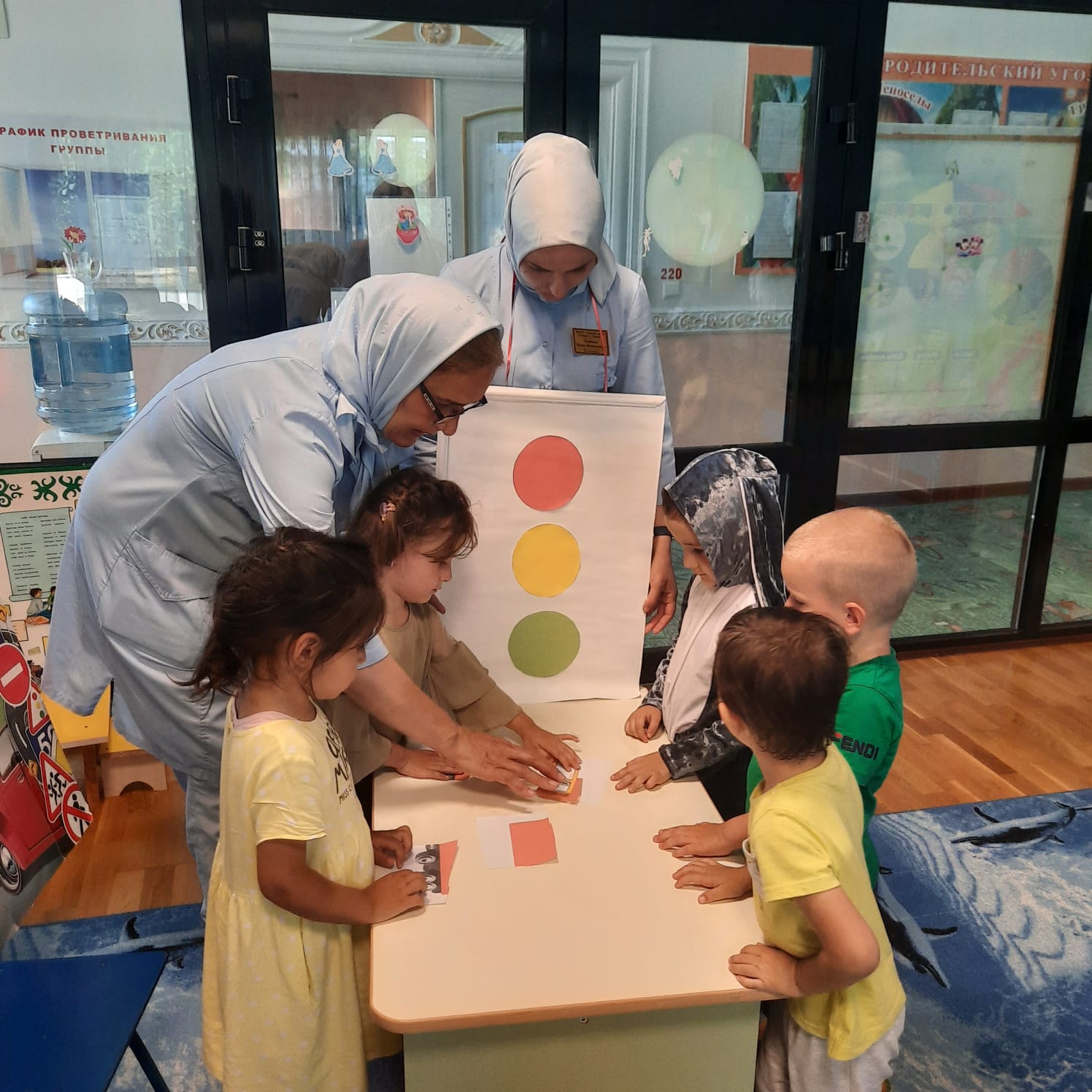 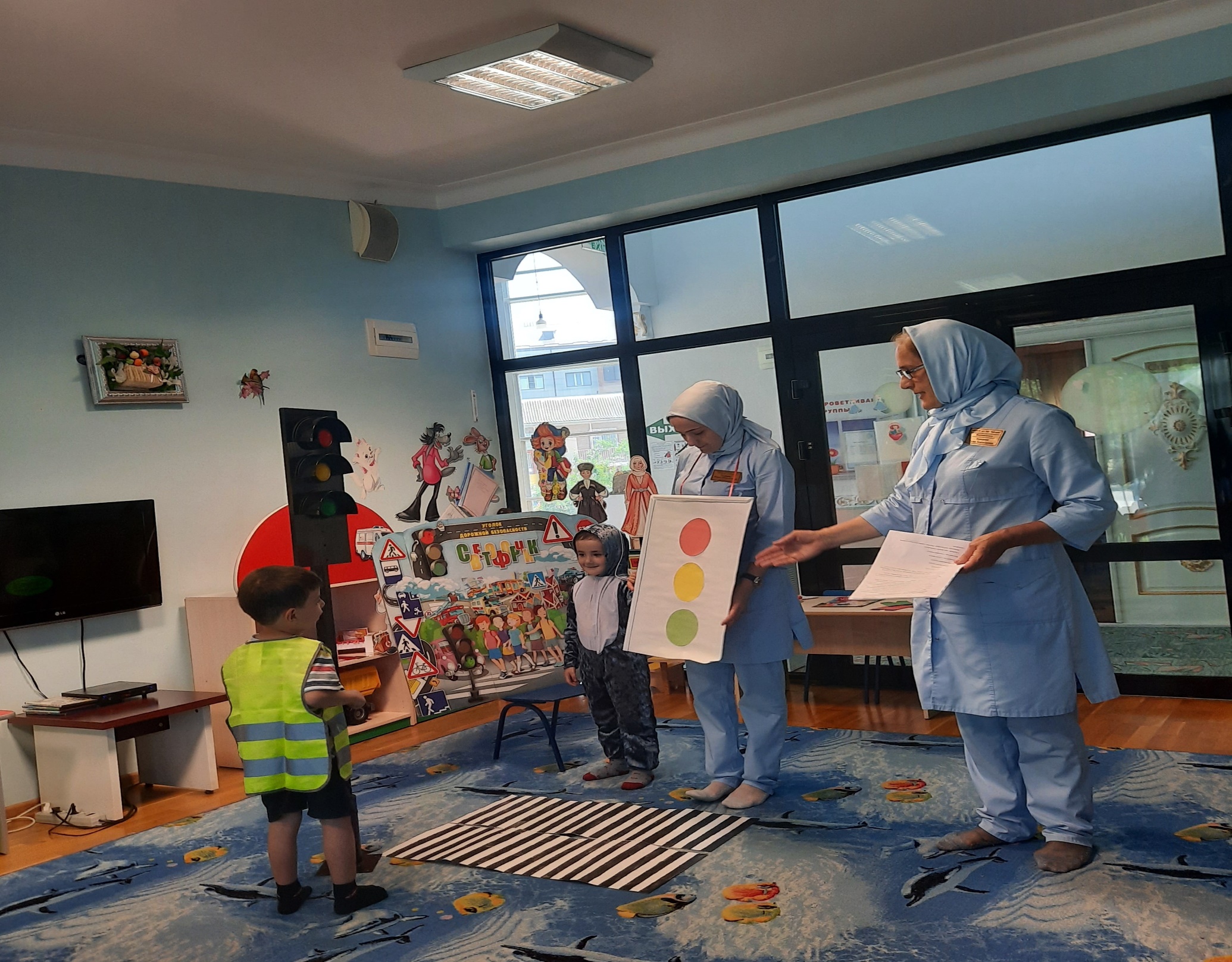 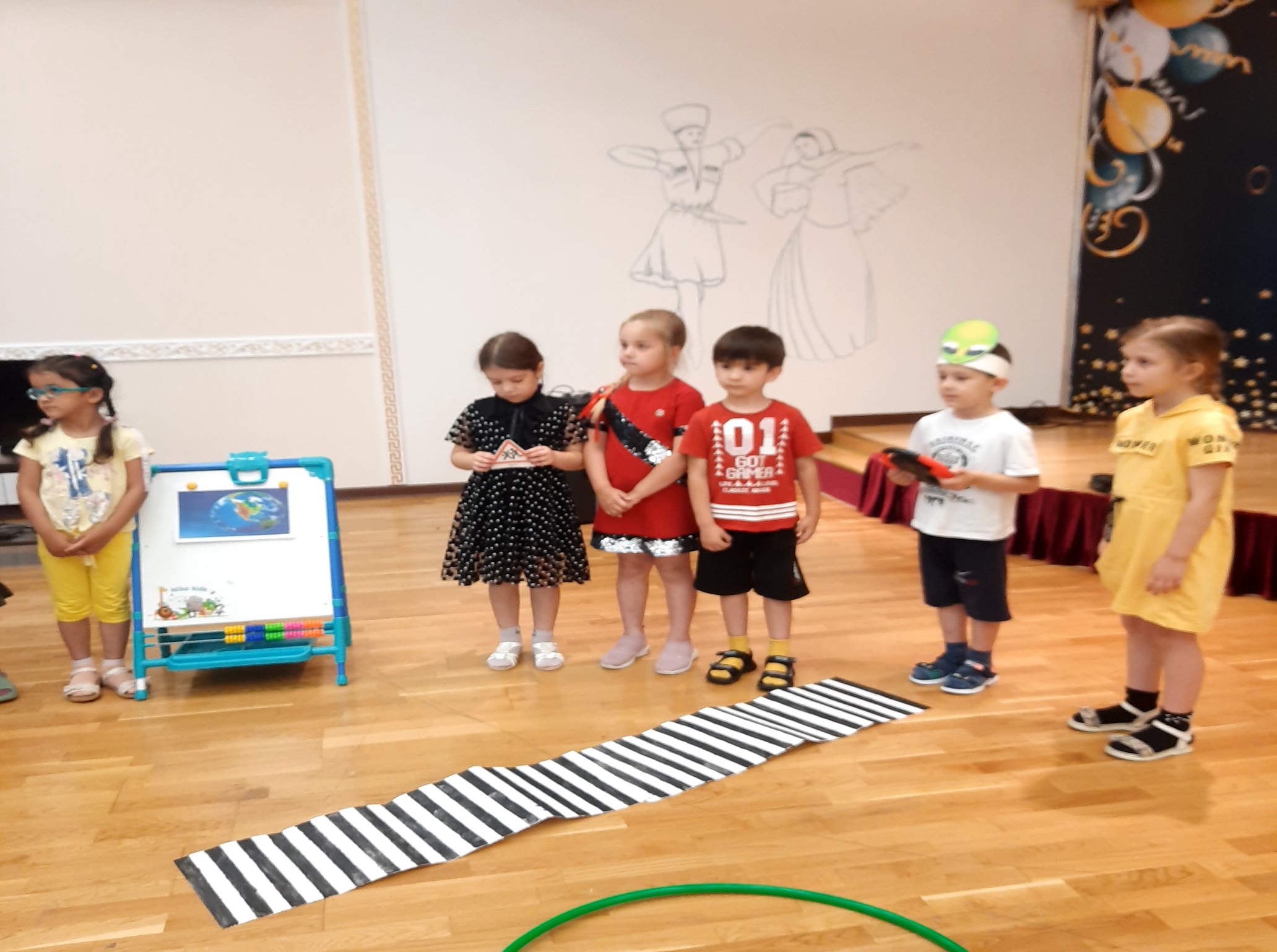 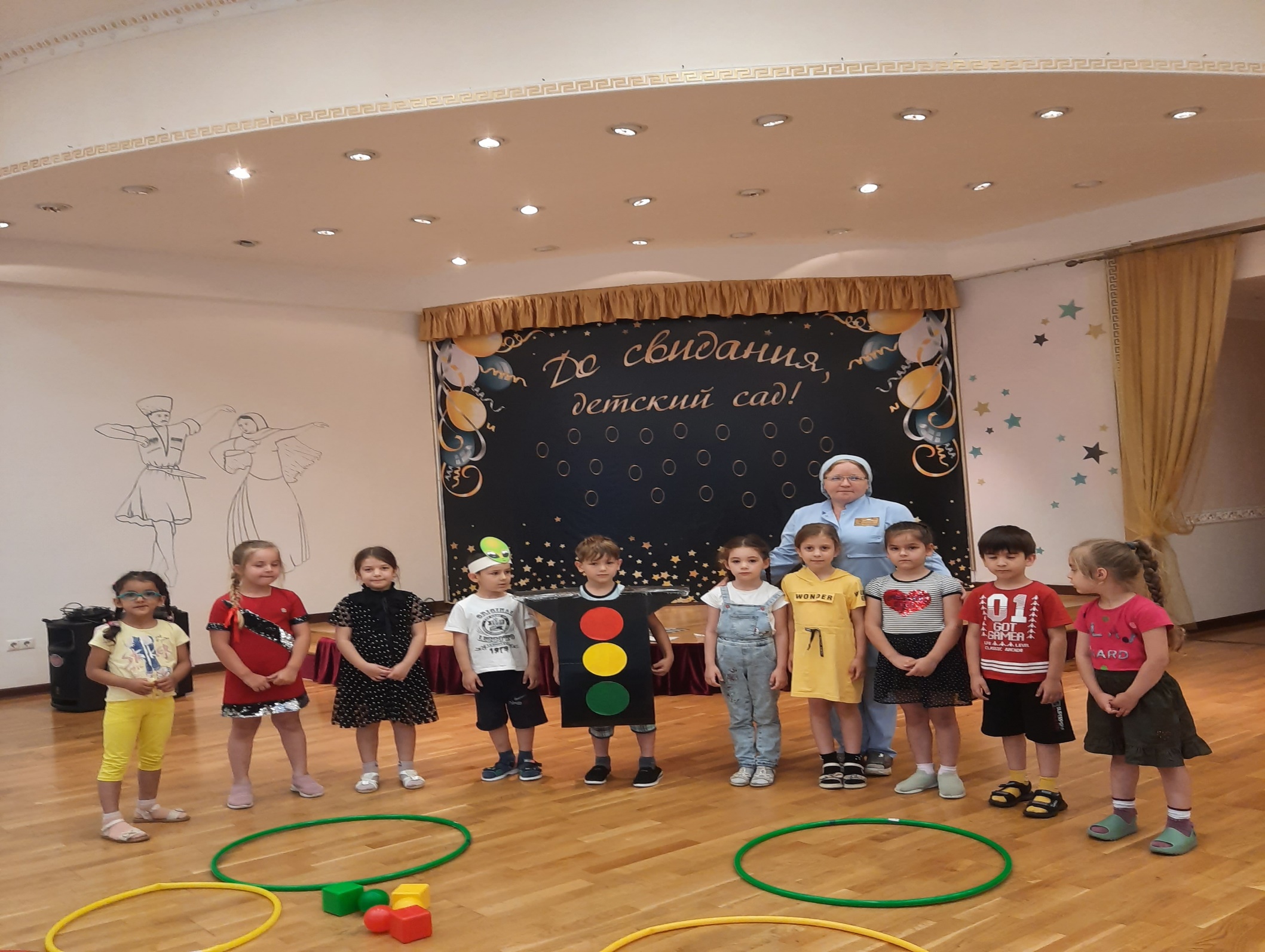 С кем проводилась работаКоличествомероприятийНаименование мероприятияМесто проведения (наименование ДОУ)Дата проведенияОхват населения ДЕТИ1Тематические занятия МБДОУ «Детский сад №9 «Табарак г. Гудермес»19.05.202125 чел. ДЕТИ0Беседы с детьми всех групп- ДЕТИ2Дидактические и сюжетно-ролевые игры с воспитанниками:19.05.202121.05.202109.06.202118.06.2021120 чел. ДЕТИ4Развлечения04.06.202111.06.202115.06.202128.06.2021120 чел. ДЕТИ4Чтение произведений:24.05.202128.05.202110.06.202123.06.2021110 чел. ДЕТИ1Разучивание стихотворений     о  ПДД25.06.202116 чел. ДЕТИ0Рассматривание иллюстраций по ПДД ДЕТИ0Конкурс рисунков 0Тематические конкурсы:0Экскурсии 0Встречи с представителями ГБДД0Другое  РОДИТЕЛИ 0Родительские собрания    РОДИТЕЛИ 1Анкета для родителей:21.05.202125 чел.  РОДИТЕЛИ 2Консультации 21.05.202125.06.202140 чел.  РОДИТЕЛИ 0Акции по ПДД  РОДИТЕЛИ 0Другое ПЕДАГОГИ2Консультации 17.05.202107.06.202113 чел.0Деловые игры 0Мастер-классы0Семинары0Педсовет0ДругоеПубликацииОпубликовано в районной газете «Гумс»00Опубликовано в Инстаграм00Встреча с инспектором00Итого 1717Наименование ДОУВсего мероприятий для детейОхват детейКоличество мероприятий для педагоговОхват педагоговКоличество мероприятий для родителейОхват родителейКоличество публикаций в газетуКоличество публикаций в инстаграмКоличество встреч с инспекторами ГИБДДМБДОУ «Детский сад №9 «Табарак г. Гудермес»12120213345000